LATIHAN 3Ketiklah Naskah berikut ini hingga selesai!Buatlah kolom Koran Tracer StudyPerkembangan dunia industri yang semakin pesat membutuhkan adanya perbaikan diseluruh aspek proses belajar mengajar di perguruan tinggi agar mutu lulusannya meningkat. Perbaikan tersebut tentunya membutuhkan informasi yang akurat dan relevan. Data tracer study merupakan data yang paling akurat dan relevan unttuk dijadikan dasar pihak PPTK untuk meningkatkan keberadaan dan relevansinya di mata masyarakat.Kurikulum adalah rancangan dasar tentang bentuk dan kegiatan pembelajaran untuk mencapai kompetensi keilmuan bagi peserta didik. Semua bentuk kegiatan akademik baik yang dilaksanakan dalam kelas, laboratorium,maupun di luar kelas mengacu kepada kurikulum. Untuk itu, keberhasilan tujuan pendidikan dengan indikator terciptanya derajat kompetensi keilmuan mahasiswa sampai menyelesaikan studi, juga ditentukan oleh derajat kualitas disain kurikulum. Dalam rangka melihat keefektifan disain dan isi kurikulum disetiap program Studi  di Fakultas PPTK, dalam evaluasi diri dibahas kajian tentang kurikulum salah satunya dilihat dari sisi kesesuaiannya dengan dunia kerja.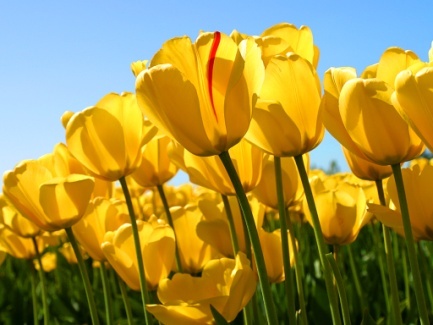  Perbaikan kurikulum merupakan salah satu aspek dalam menghubungkan dunia kerja dengan pihak perguruan tinggi. Perbaikan kurikulum tentunya harus dilakukan secara berkesinambungan di masing-masing program studi di PPTK. Melalui data tracer study akan didapat data yang akurat dan relevan mengenai kebutuhan kurikulum yang sesuai dengan kebutuhan dunia kerja. Karena tracer study menjadi bahan yang  dibutuhkan dalam mengevaluasi materi-materi perkuliahan di masing program studi di PPTK. Dalam hal ini akan dievaluasi kesesuaian materi perkuliahan dengan kebutuhan dipasar kerja. Kesesuaian materi perkuliahan dengan kebutuhan pasar kerja atau dunia industri membutuhkan masukan dari alumni atau lulusan yang sudah masuk pasar kerja. Karena melalui dunia kerja inilah lulusan dapat mengaplikasikan ilmu yang telah dipelajari dengan kondisi kerja yang ada. Dinamika dunia kerja yang semakin berkembang tentunya membutuhkan ilmu yang semakin berkembang juga. Melalui tracer study ini, diharapkan adanya masukan bagi PPTK mengenai kompetensi yang relevan untuk dimasukan ke dalam kurikulum.